IŠ – nogometPozdravljeni!Ta teden sem vam pripravil vaje za eksplozivnost pri nogometu! Bi radi hitrejši? Tukaj je 10 vaj! Vaje so razložene v angleščini, kar vam ne bi smelo povzročati težav. Vse vaje so tudi lepo prikazane! Kliknite na spodnjo povezavo in pričnite s treningom!https://www.youtube.com/watch?v=FYJJbwG_i8U&feature=youtu.be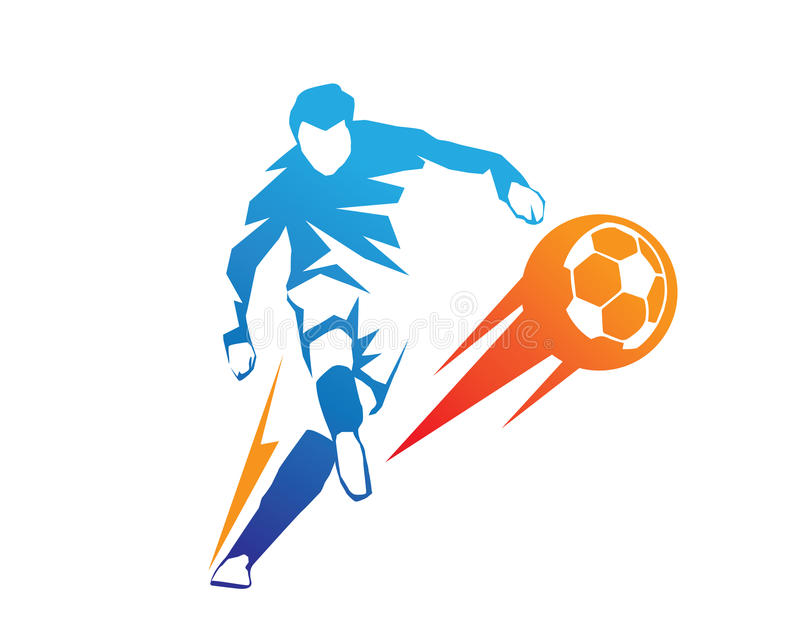 Lep teden vam želim, učitelj Bojan